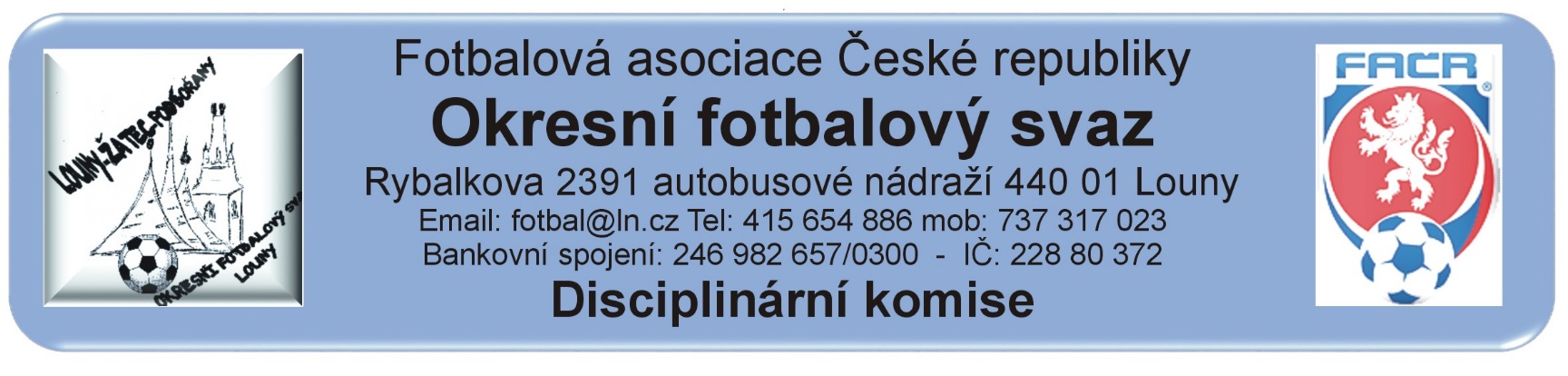 ZÁPIS č. 11 / 2018 - 2019Den konání: 8. listopadu 2018Přítomni:      „per rollam“Omluveni:    Hosté:  	         DK OFS Louny upozorňuje členy a kluby hrající okresní soutěže, že podle nového disciplinárního řádu jsou jakákoli rozhodnutí a oznámení uveřejňována výlučně na ÚŘEDNÍ DESCE OFS Louny. Nebudou doručována jiným způsobem.DK OFS Louny – upozorňuje oddíly, že finanční částky budou zahrnuty do sběrné faktury.(§20) DK OFS Louny - upozorňuje fyzickou osobu, že uloženou peněžitou pokutu je potrestaná fyzická osoba povinna uhradit nejpozději do 7 dnů ode dne, kdy rozhodnutí nabylo právní moci a v této lhůtě vyrozumět disciplinární orgán, který o uložení pokuty rozhodl, o zaplacení peněžité pokuty. (§20) DK OFS Louny – upozorňuje oddíly na § 93 - Předběžně zakázaná činnost 1. Byl-li hráč vyloučen podle pravidla č. 12 pravidel fotbalu a rozhodčí toto jednání zapsal do zápisu o utkání, má tento hráč od okamžiku vyloučení předběžný zákaz závodní činnosti. 2. Předběžně zakázanou činnost má také: a) hráč, který měl být podle pravidla č. 12 pravidel fotbalu vyloučen a rozhodčí toto jednání zapsal do zápisu o utkání na pokyn delegáta, b) člen realizačního týmu, který se dopustil jednání, za které by jako hráč měl být podle pravidla č. 12 pravidel fotbalu vyloučen a rozhodčí toto jednání zapsal do zápisu o utkání. 3. K předběžnému zákazu činnosti podle odstavce 2 dochází okamžikem zapsání do zápisu o utkání.Došlá pošta:Rozhodnutí:Zastavená závodní činnost nepodmíněně:Kompenzace za udělení 2 ŽK:Předání ostatním komisím OFS:Finanční pokuty:Šebetka Jan ID 73051039 – 400,- Kč – Nedostavení se k řízení utkání č. A2A1105 mezi družstvy TJ Sokol HOLEDEČ – SK CÍTOLIBY „B“ bez řádné omluvy č.j.42/2018Ostatní: Výtržnost mezi diváky a napadení trenéra Slavoje Žatec v soutěži mladších přípravek bude dořešena na příštím jednání DK.Kontumační výsledky:Poplatky ve výši 150,- Kč, resp. 100,- Kč za projednání a finanční pokuty budou zaneseny do sběrné faktury oddílu.Proti rozhodnutí DK je možné podat do 7 dnů od druhého dne, kdy bylo oznámení zveřejněno na úřední desce FAČR, k VV OFS za poplatek 1.500,- Kč, viz Disciplinární řád FAČR § 104 – 107 + příloha č.1.                                           						        Vápeník Martin -   předseda DK OFS                                                                                                         HráčIDOddíl / KlubZČNOdDůvod§ DŘČíslo jednacíKropáč Michal91100641Staňkovice2 SU4.11.2018ČK – Tělesné napadení48/138/2018Szkorupa Petr84100098Kozly2 SU4.11.2018ČK – Tělesné napadení48/139/2018Kušnír Zdeněk94080881Libčeves2 SU4.11.2018ČK – Pohoršující, urážlivé nebo ponižující chování vůči delegovaným osobám45/140/2018Kratochvíl Petr02011535Slavětín1 SU5.11.2018ČK – Surová hra42/141/2018